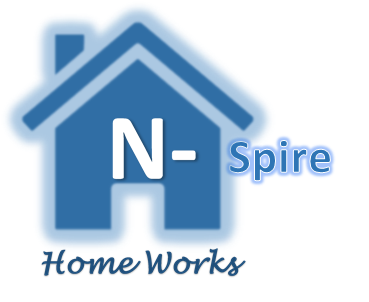 CUSTOMER COMPLAINTS POLICYWe aim to always offer an excellent professional service, however, in the highly unlikely event that you would like to complain, please use the following steps:Let us know at the earliest opportunity, you can do this in a number of ways:Call or text us – Tel: 07482 574868E-mail us – info@nspirehomeworks.com Write to us – 8, New Road, Coppull, Lancs, PR7 4NPTell us why you are unhappy and how you feel it needs to be rectifiedGive us the opportunity to rectify your complaint We will:Respond to your complaint within 3 working daysVisit the work site to determine the issue, if appropriateAim to negotiate and agree a way forward that is acceptable to you to ensure the complaint is put right to your satisfaction